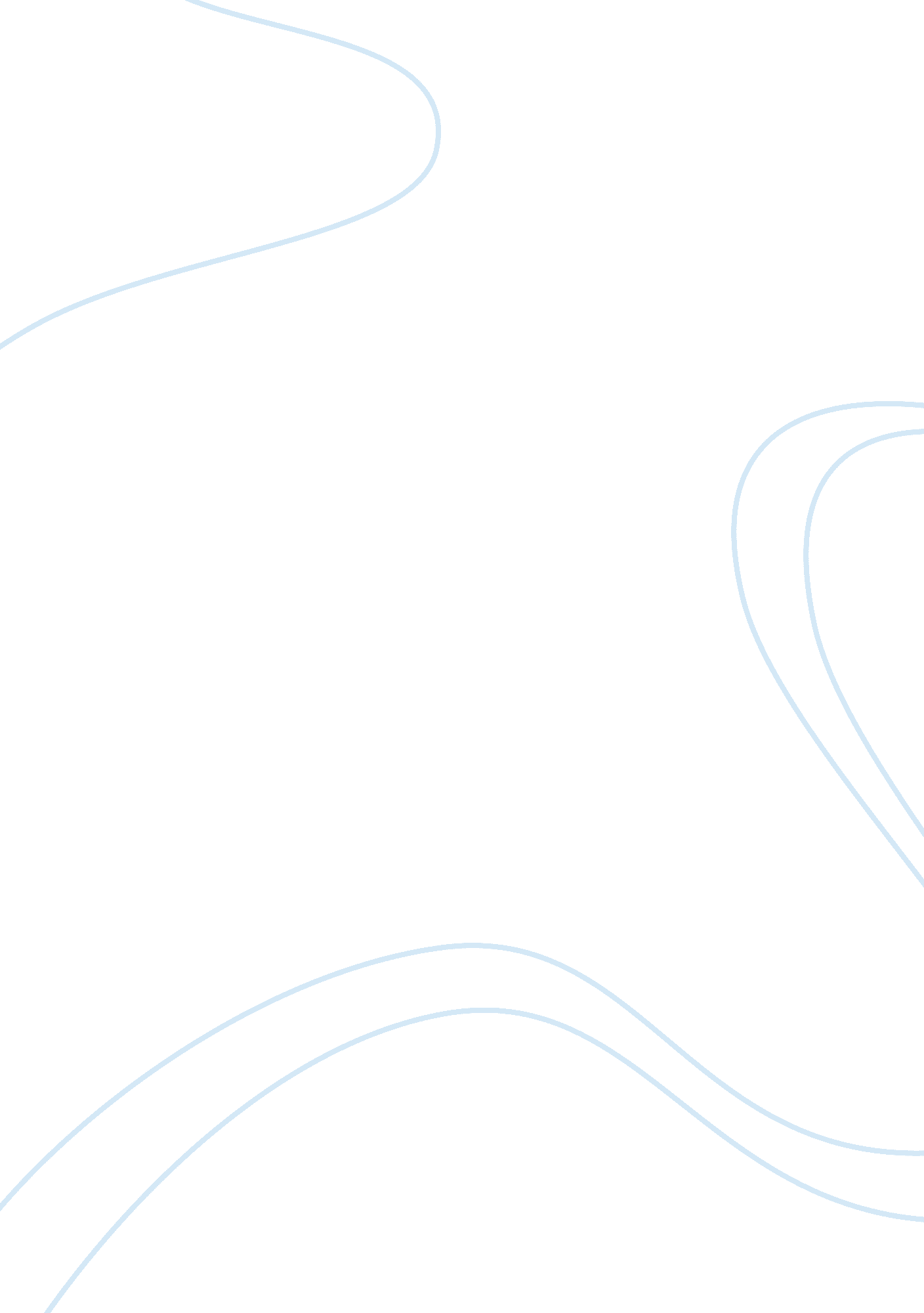 Example of report on teaching philosophyPsychology, Success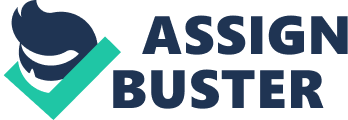 I adore showing when the adapting in my classroom is substantial: When I can sense it in the animating pace of a roundtable dialog or a scholar's unmistakable have a great time utilizing recently took in language; when I can hear the fervour in scholars' testimonials about mastering abilities that " had any kind of effect" or hypotheses that converted practices and viewpoints (Hennessey 2003). I consider these showing triumphs and make it a propensity to think about their beginnings with the goal that I can reproduce the conditions for their event over and over. My reasoning of showing is educated by the material I instruct, significant grant, and the lessons I have gained from individual showing triumphs and disappointments. 
I accept that the relationship between kids and instructor ought to be solid. The instructor ought to include the kids in exchanges and dialogs about their hobbies and work and consider their thoughts. This will give the tyke the certainty to convey what needs be and it will upgrade their respect toward oneself and give the educator a clearer picture of the kid and help her to arrange more compelling lessons as per youngsters' investment and needs. As a result of that I attempt to be closer to my learners have guarantee I get to know them. Throughout the first weeks in each one showing practice I attempt to do exercises that empower me to know the kids and recognize their diversions by collaborating with them throughout little gathering exercises and by sitting with a youngster at once. 
I accept that learner-arranged showing advertises discovering that is both deliberate and continuing. As an instructor, it is my obligation to know who my learners are, what sorts of learning and experience they bring to the gathering, and what they need to accomplish with the goal that I can tailor an educational program that fits their needs, but leaves enough room to oblige themes that rise up out of gathering finding. By surveying where my learners regard our common taking in objectives, I can give the platform they have to fabricate associations between what they know and the new understandings they look to make. I grasp case based showing and other dynamic taking in exercises on the grounds that they invigorate savvy fellowship, argumentation, and helpful critical thinking and lay the basis forever long shared practice. 
I grasp the constructivist methodology to showing and taking in. The ideas of dynamic taking in and coordinated effort are fundamental to my theory of instruction. These are practices I look to model consistently in my connections with learners and inhabitants. As an instructor, I most revel in instructing in the setting of genuine patient consideration, accentuating choice making, reflection toward oneself, and interpersonal connections in a compelling connection. I trust in a coordinated effort, not rivalry among the learners and parts of my group. 
At the point when the instructor's part is to guide, giving access to data instead of going about as the essential wellspring of data, the scholars' quest for information is met as they figure out how to discover replies to their inquiries. For scholars to build learning, they require the chance to run across for them and practice abilities in valid circumstances. Giving learners’ access to involved exercises and permitting satisfactory time and space to utilize materials that strengthen the lesson being considered makes an open door for individual revelation and development of information to happen. 
Similarly essential to disclosure toward oneself is having the chance to study things that are serious and significant to one's life and hobbies. Creating an educational program around understudy premiums encourages inherent inspiration and invigorates the enthusiasm to learn. One approach to take adapting in a bearing pertinent to learner premium is to welcome person dialog about the lessons and units of study. Given the open door for information, learners produce thoughts and set objectives that make for much wealthier exercises than I could have made or envisioned myself. At the point when people have possession in the educational module, they are propelled to buckle down and expert the aptitudes important to achieve their objectives. 
Helping learners to create a profound love and admiration for themselves, others, and their surroundings happens through an open imparting of plans and a wise methodology to train. At the point when the voice of every learner is listened, and environment develops where understudies don't hesitate to convey what needs be. Class gatherings are restricted to empower such dialog. I accept kids have more amazing appreciation for their educators, their associates, and the lessons introduced when they feel sheltered and beyond any doubt of what is normal of them. In setting reasonable and reliable manages at first and expressing the essentialnesses of each action, people are indicated admiration for their vicinity and time. Thusly they figure out how to appreciation themselves, others, and nature's turf. 
I accept that W. B. Yeats caught the invigoration of showing when he composed: " Training is not the filling of a bucket, yet the lighting of a fire." My objective as an 'educator of learners' is to touch off in my learners an enthusiasm to make an institutional showing and taking in the environment that cultivates a blaze of instructive experimentation and advancement at this scholastic wellbeing sciences focus (Davis 1993). References Chism, N. V. N. (1998). Developing a philosophy of teaching statement. Essays on Teaching Excellence, 9(3), 1-2. 
Davis, M. (1993). Ethics across the curriculum. Teaching Philosophy, 16(3), 205-235. 
Goodyear, G. E., & Allchin, D. (1998). Statements of teaching philosophy. 
Hennessey, M. G. (2003). Metacognitive aspects of students' reflective discourse: Implications for intentional conceptual change teaching and learning. 